1.pielikumsMadonas novada pašvaldības domes30.07.2020. lēmumam Nr.290(protokols Nr.15, 11.p.)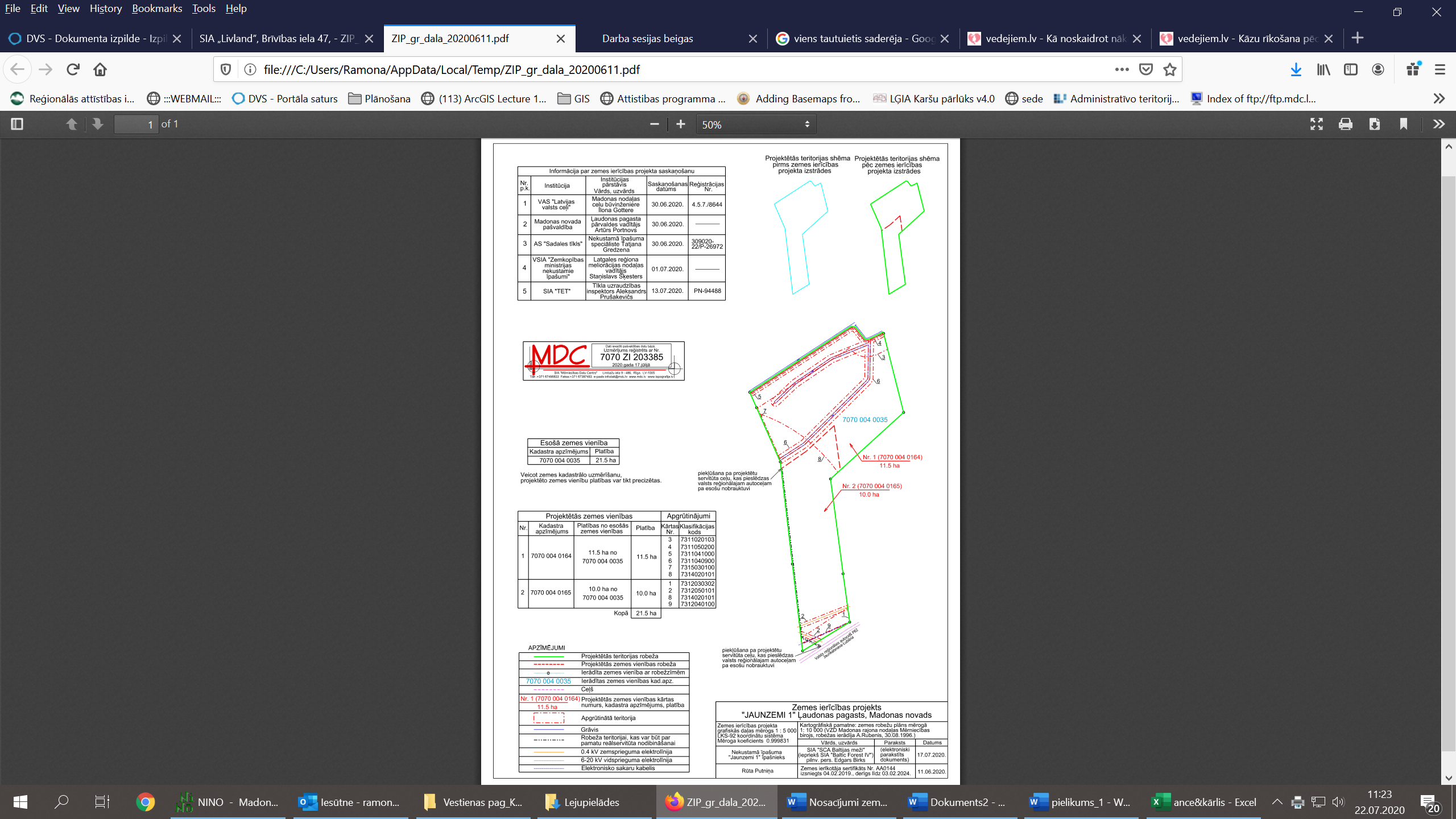 